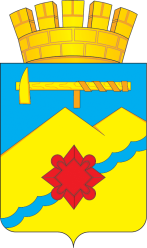 АДМИНИСТРАЦИЯ МУНИЦИПАЛЬНОГО ОБРАЗОВАНИЯГОРОД МЕДНОГОРСК ОРЕНБУРГСКОЙ ОБЛАСТИПОСТАНОВЛЕНИЕ________________________          ____________________________ ______О внесении  изменений в постановление администрации муниципального    образования город  Медногорск от 24.10.2018 № 1534-па «Об утверждении муниципальной программы «Профилактика терроризма и экстремизма на территории муниципального образования город Медногорск Оренбургской области на 2019-2024 годы»	На основании статей 45, 49 Устава муниципального образования город Медногорск Оренбургской области, решения Медногорского городского Совета депутатов от 06.10.2020 № 11 «О внесении изменений в решение Медногорского городского Совета депутатов от 18.12.2019 № 501 «Об утверждении бюджета муниципального образования город Медногорск на 2020 год и плановый период 2021 и 2022 годов»:	1. Внести в постановление администрации города Медногорска от 24.10.2018 № 1345-па «Об утверждении муниципальной программы «Профилактика терроризма и экстремизма на территории муниципального образования город Медногорск Оренбургской области на 2019-2024 годы» (в редакции постановления администрации города Медногорска № 378-па от 23.03.2020) следующие изменения:	1.1 В приложении к постановлению администрации города:	1.1.1 В Паспорте муниципальной Программы  раздел «Объем бюджетных ассигнований Программы» изложить в новой редакции согласно приложению №1 к данному постановлению.	1.1.2 В Приложении 1 к муниципальной Программе таблицу 3 «Ресурсное обеспечение реализации муниципальной программы» изложить в новой редакции согласно приложению № 2 к данному постановлению.	2.  Контроль за исполнением настоящего постановления возложить на заместителя главы муниципального образования - руководителя аппарата  администрации города И.М. Сердюка. 	3. Постановление вступает в силу после его опубликования в газете «Медногорский рабочий» и распространяет свое действие на правоотношения, возникшие с 15.10.2020.Глава  города                                                                               А.В.Нижегородов  Кому разослано: горпрокурору, юридическому отделу, отделу по экономике, торговле и развитию предпринимательства, финансовому отделу, КСП, отделу по бухгалтерскому учету и отчетности, КФКСТиМП, отделу культуры, отделу образования, редакции «Медногорский рабочий»									Приложение №1к постановлению администрации города									от 30.11.2020№1815-паПАСПОРТмуниципальной программы«Профилактика терроризма и экстремизма на территории муниципального образования город Медногорск Оренбургской областина 2019-2024 годы» (далее – Программа)Ресурсное обеспечение реализации муниципальной программы(тыс. рублей)30.11.2020№ 1815-паОбъемы бюджетных ассигнований ПрограммыОбщий объем финансирования Программы составляет – 12 663,287 тыс. рублей, за счет средств местного бюджета, в том числе по годам:2019 год – 584,30 тыс. рублей;2020 год – 630,077 тыс. рублей;2021 год – 64,0 тыс. рублей;2022 год – 86,0 тыс. рублей;2023 год – 5 648,30 тыс. рублей;        2024 год – 5 650,61 тыс. рублей.Приложение №2 к постановлениюадминистрации городаот  30.11.2020 №1815-паПриложение № 1к муниципальной программе«Профилактика терроризма и экстремизма на территории муниципального образования город Медногорск Оренбургской области на 2019-2024 годы»                                                             Таблица 1№№ п/пСтатусНаименование муниципальной программы, подпрограммы муниципальной программы, основного мероприятияГлавный распорядитель бюджетных средств (ГРБС) (ответственный исполнитель, соисполнитель, участник), источники финансированияКод бюджетной классификацииКод бюджетной классификацииКод бюджетной классификацииОбъем бюджетных ассигнованийОбъем бюджетных ассигнованийОбъем бюджетных ассигнованийОбъем бюджетных ассигнованийОбъем бюджетных ассигнованийОбъем бюджетных ассигнований№№ п/пСтатусНаименование муниципальной программы, подпрограммы муниципальной программы, основного мероприятияГлавный распорядитель бюджетных средств (ГРБС) (ответственный исполнитель, соисполнитель, участник), источники финансированияГРБСРзПрЦСР2019 год2020 год2021 год2022 год2023 год2024 год123456789101112131.Муниципальная программа«Профилактика терроризма и экстремизма на территории муниципального образования город Медногорск Оренбургской области на 2019-2024 годы»,Основное мероприятие: «Усиление антитеррористической защищенности муниципальных объектов муниципального образования город Медногорск»всего, в том числе местный бюджет:ХХ0700000000584,30630,07764,0086,005648,35650,612.Основное мероприятие 1.«Усиление антитеррористической защищенности муниципальных объектов муниципального образования город Медногорск»всегоХХ0700100000584,3630,07764,086,05648,35650,6133.Мероприятие 1.Выполнение мероприятий по усилению антитеррористической защищенности муниципальных объектов муниципального образования город Медногорсквсего, в том числе:ХХ0700100010584,3630,07764,086,05648,35650,6133.Мероприятие 1.Выполнение мероприятий по усилению антитеррористической защищенности муниципальных объектов муниципального образования город МедногорскОтдел образования администрации города11107090700100010469,3350,0770,00,05072,765072,7633.Мероприятие 1.Выполнение мероприятий по усилению антитеррористической защищенности муниципальных объектов муниципального образования город МедногорскОтдел культуры администрации города1130801070010001055,00160,019,039,0450,00450,0033.Мероприятие 1.Выполнение мероприятий по усилению антитеррористической защищенности муниципальных объектов муниципального образования город МедногорскОтдел культуры администрации города1130703070010001013,0073,011,013,050,0050,0033.Мероприятие 1.Выполнение мероприятий по усилению антитеррористической защищенности муниципальных объектов муниципального образования город МедногорскКФКСТ и МПадминистрации города116110207001000106,002,49930,00,028,9929,9033.Мероприятие 1.Выполнение мероприятий по усилению антитеррористической защищенности муниципальных объектов муниципального образования город МедногорскКФКСТ и МПадминистрации города1161101070010001041,0044,500734,034,046,5547,954.Мероприятие 2.Выполнение профилактических мероприятий направленных на повышение антитеррористической и экстремистской защищенности в муниципальном образовании город Медногорсквсего, в том числе:ХХ07001000204.Мероприятие 2.Выполнение профилактических мероприятий направленных на повышение антитеррористической и экстремистской защищенности в муниципальном образовании город МедногорскОтдел образования администрации города111070907001000204.Мероприятие 2.Выполнение профилактических мероприятий направленных на повышение антитеррористической и экстремистской защищенности в муниципальном образовании город МедногорскОтдел культуры администрации города113080107001000204.Мероприятие 2.Выполнение профилактических мероприятий направленных на повышение антитеррористической и экстремистской защищенности в муниципальном образовании город МедногорскОтдел культуры администрации города113070307001000204.Мероприятие 2.Выполнение профилактических мероприятий направленных на повышение антитеррористической и экстремистской защищенности в муниципальном образовании город МедногорскКФКСТ и МПадминистрации города116110207001000204.Мероприятие 2.Выполнение профилактических мероприятий направленных на повышение антитеррористической и экстремистской защищенности в муниципальном образовании город МедногорскКФКСТ и МПадминистрации города11611010700100020